Colegio Emilia Riquelme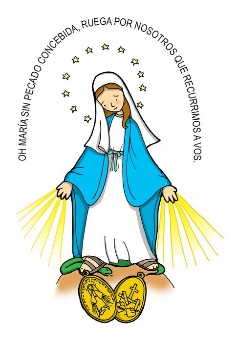 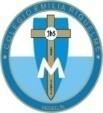 Tecnología e informáticaGrado: 8Gracias por su apoyo.Un saludo enorme y Dios los guarde.Nuestras clases en el horario normal los martes de 8:00 a 9:00 am. Y jueves de 1:00 a 2:00Pm.(Los correos por si se presentan inquietudes). Correo: protecnologia11@gmail.com.EN LA CLASE DE HOY SE TENDRÁ LA APLICACIÓN DEL BIMESTRAL DE INGLES, POR TAL MOTIVO NO HAY CONEXIÓN CON EL ÁREA DE TECNOLOGÍA E INFORMÁTICA.Fecha 16 de JUNIO de 2020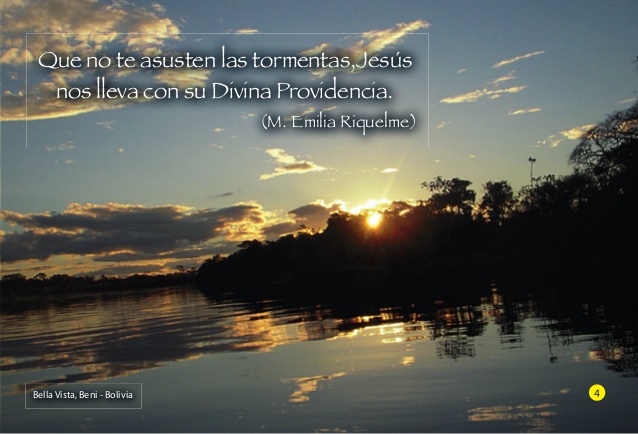 Saludo: Tema: DESARROLLO DEL BIMESTRAL DE INGLES.Analiza y responde adecuadamente.Fecha 18 de JUNIO de 2020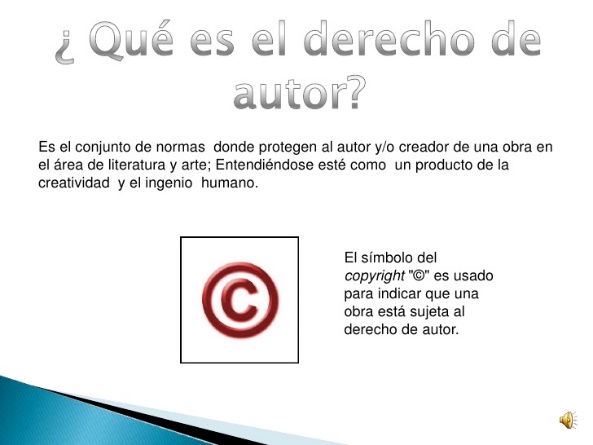 Tema: CONTINUACIÓNDERECHOS DE AUTOR.Analiza la imagen y responde. Teniendo en cuenta esta información de la clase pasada. En la siguiente imagen escribe 5 ideas sobre lo que observas, sobre derechos de autor.LA ACTIVIDAD DEL PLEGABLE SE REALIZARÁ EL PRÓXIMO MARTES DESPÚES DE LA EXPLICACION. GRACIASRecuerda desarrollar en la hora de la clase.NOMBRE Y APELLIDO: 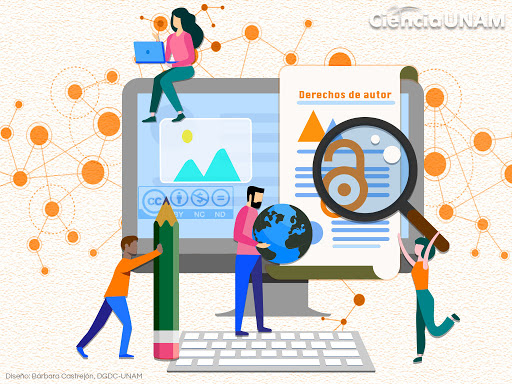 1._______________________________________________________________________________2._______________________________________________________________________________3._______________________________________________________________________________4._______________________________________________________________________________5._______________________________________________________________________________La actividad se debe enviar al classroom.